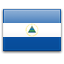 NicaraguaDate d'entrée: June 27, 2002Membre de l'AICESISMembre de l'ILOConseil National de Planification Économique et Sociale (CONPES)Président : Président de la République 
Secrétaire Exécutive : Madame Violeta GRANERA PADILLAEstablishment
  Date of creation 1999
  Year operational
  Nature of the texts that create the ESC (Constitution, law, decree, etc.)
presidential decree
Composition
  Number of members of the ESC 100 members (55 real and 45 substitutes)
  Membership structure
Association of professionals: 2
Bankers: 2
Chamber of Commerce: 2
Chamber of Television: 2
Chamber of Mines: 2
Chamber of Small and Medium Sized Industries and Craftsmanship: 2
Chamber of Radios: 2
Council of youth: 2
Council of universities (public and private): 4
Private businessmen: 10
Journalists: 4
Communal movements: 4
Agricultural Organizations: 2
Cultural Organisations: 2
Women Organizations: 4
Non Governmental Organizations (NGO): 4
Political parties: 10
Outstanding personalities of the civil society: 10
Civil society from the Atlantic coast: 8
Syndicates: 16
There are 6 full time employees.
  Duration of the term 1 year renewable
  Process of designating the members (election, nomination, by whom, etc.) appointed by socio-professional Organizations
Mission and attributions
Administrative organization of the ESC
The Executive Secretary is appointed by the President of the Republic. The duration of his mandate is not defined.
Functioning of the ESC
The President of the Republic sends some  of the subjects to be discussed and also the members of the Council can ask for a subject to be discussed. The Institution gives its opinions to the President of the Republic. Once a year, the Council issues a report called  Annual Memory. The Government is  not obligated by Law to report on the fate of the Institution opinions but normally it does it. The budget is drawn up by the Government (Treasury Department). The Council covers the expenses of the members to get to the Council.
List of the Commissions:
Labour Commission
Governance Commission 
Economic and Social Commission 
Commission of Production
Achievements of the ESC
  Main publications/studies
Social dialogue 
Labour relations 
National vision 
Analysis of the Government policies
Strategy for the reduction of poverty and economic growth
The general Law of budget from the Republic
Productive strategy of development
  Best practices
Affiliations AICESISContacts(505) 222-51-95(505) 228-75-05 / (505) 222-33-77info@conpes.org.niwww.conpes.org.niAvenida Bolivar – Detrás de la Asamblea Nacional – En el Antiguo edificio de la Presidencia, 2do piso – MANAGUA (NICARAGUA)